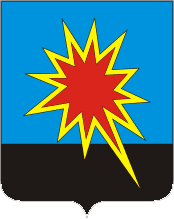 РОССИЙСКАЯ ФЕДЕРАЦИЯКЕМЕРОВСКАЯ ОБЛАСТЬКАЛТАНСКИЙ ГОРОДСКОЙ ОКРУГАДМИНИСТРАЦИЯ КАЛТАНСКОГО ГОРОДСКОГО ОКРУГАПОСТАНОВЛЕНИЕОт 21.06.2012 г.        № 128-пО внесении изменений в постановление администрации Калтанскогогородского округа от 26.04.2011 года № 57-п«О введении новой системы оплаты труда работников муниципальныхучреждений культуры, искусства, кино и образовательных учрежденийкультуры Кал ганского городского округа»В соответствии со статьей 144 Трудового кодекса Российской Федерации, а также с соглашением Коллегии Администрации Кемеровской области и Федерации профсоюзных организаций Кузбасса от 05.05.2010 г. № 1 «Кузбасского соглашения между Федерацией профсоюзных организаций Кузбасса, Коллегии Администрации Кемеровской области и работодателями Кемеровской области на 2010-2012 годы»:1. Внести в Положение об оплате и труда работников муниципальных учреждений культуры, искусства, кино и образовательных учреждений культуры Калтанского городского округа, утвержденное Постановлением администрации Калтанского городского округа от 26.04.2011 г. № 57-п «О введении новой системы оплаты труда работников муниципальных учреждений культуры, искусства, кино и образовательных учреждений культуры Калтанского городского округа»:1.1. Абзац 4 пункта 7.7. изложить в следующей редакции: «оплата труда за работу в ночное время (с 22 часов до 6 часов) составляет 35 процентов части оклада (должностного оклада, ставки заработной платы) и вечернее время (с 18 часов до 22 часов) составляет 20 процентов части оклада (должностного оклада, ставки заработной платы) и определяется в соответствии с Кузбасским соглашением между Федерацией профсоюзных организаций Кузбасса, Коллегией Администрации Кемеровской области и работодателями Кемеровской области на 2010-2012 годы. Размер доплаты за час работы определяется путем деления оклада (должностного оклада), ставки заработной платы на среднемесячное количество рабочих часов в соответствующем календарном      году      в      зависимости      от      установленной      работнику продолжительности рабочей недели».2.    Настоящее    постановление    подлежит   опубликованию    на   сайте администрации Калтанского городского округа.3. Контроль за исполнением постановления  возложить на заместителя главы Калтанского городского округа по социальным вопросам Клюеву А.Б.Глава Калтанского городского округа					И.Ф. Голдинов